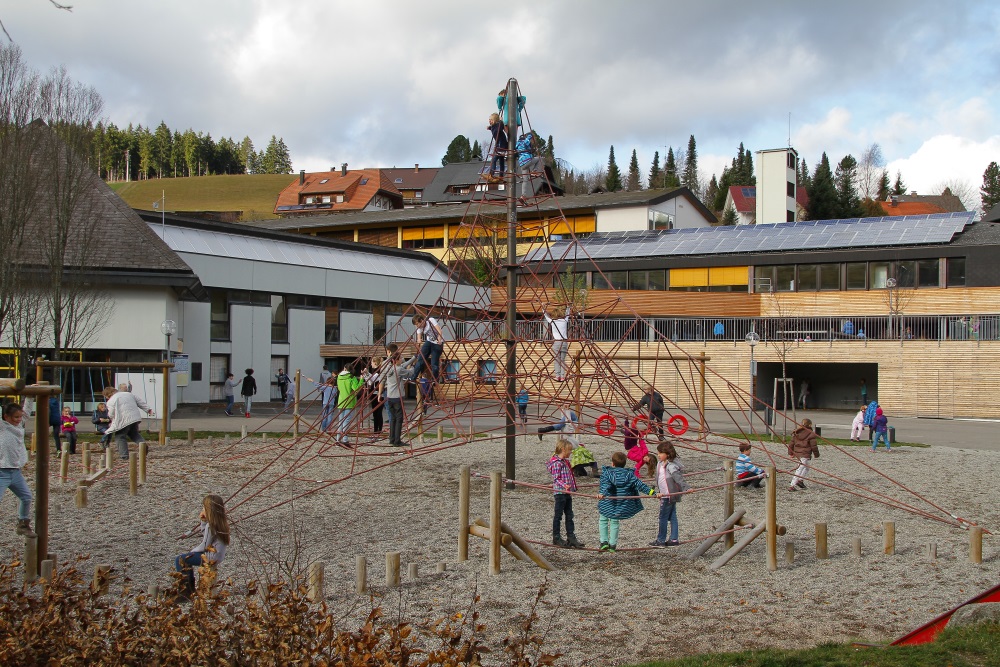 Die Dom Clemente Schule Schonach, Grund- undWerkrealschule, Naturparkschulestellt sich vor am:Freitag, 23. Februar 2024 von 16:00 bis 18:00 UhrFolgendes Programm erwartet Sie und Ihre Kinder:Begrüßung im Musiksaal mit anschließender SchulhausrallyeUnterrichtsbeispiele und Mitmachangebote für SchülerBei Kaffee und Kuchen stehen die Schulleitung, Lehrer, sowie Schüler für Gespräche und Fragen zur VerfügungInformationen über die Naturparkschule Vorstellung der Schulsanitäter-Ausbildung Rundgang durch die Schule Wir freuen uns, interessierte Eltern und Schüler begrüßen zu dürfen.Alexandra Wernet, SchulleiterinAnmeldetermine  2024Am Mittwoch, 6. März und Donnerstag, 7. März 2024in der Zeit von 8:00 Uhr bis 12:00 UhrZur Anmeldung benötigen wir Blatt 3 und 4 der Grundschulempfehlung, den Impfnachweis und gegebenenfalls ein Passbild für die Schülerfahrkarte.Gerne kann Ihr Kind zur Anmeldung mitkommen.